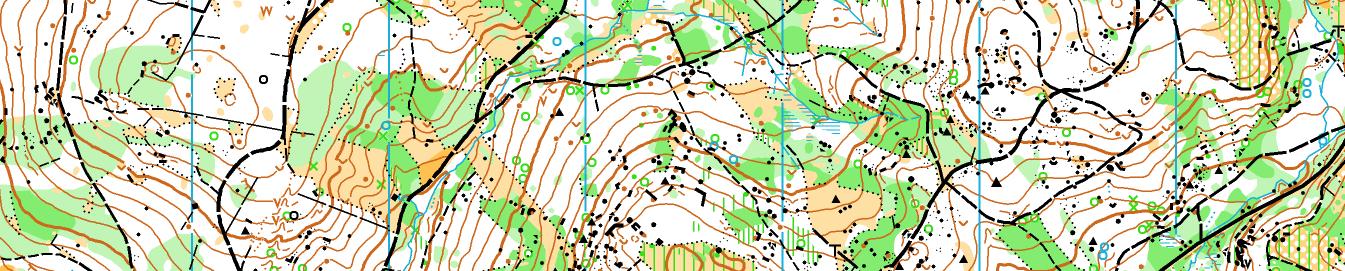 soustředění Sportovního centra dětí Ještědské oblastitermín: 		        30. 9. –2. 10. 2016 (pátek - neděle)ubytování:		rekreační areál Junior Srbsko http://www.rsjunior.cz/                               chatky čtyřlůžkové a možná i většístravování:		plná penze zajištěna od pá-večeře do ne-obědapříjezd na soustředění: pátek 30. 9. od 16:00 do 16:30                                          zahájení 1. tréninku bude v 17:00konec soustředění: neděle 2. 10. 2016 kolem 15:30přihlášky na soustředění do pátku  22. 9.  u Mery (mery_borek@email.cz,  607202373)cena soustředění: 740Kč, členové výběru SCM platí 600Kčprogram soustředění: pátek – odpoledne: middle                                                večer: noční                                   sobota – dopoledne: okruhy                                                odpoledne: štafety                                                                                            neděle – dopoledne: překvapení od Miloše                                                odpoledne: týmová hravezmi s sebou:  buzolu, čip, mapník, červený fix na zakreslení postupů, dvoje oblečení na běhání, dvoje boty na běhání, ručník, toaletní potřeby, pláštěnku, spodní prádlo, malý batoh, průkaz zdravotní, pojišťovny (stačí kopie), číslo mobilu na rodiče, pořádnou čelovku nebo baterku, bačkory, láhev na pití a něco do ní, sušenky, léky (pokud nějaké musíte užívat), pyžamo, peníze na zaplacení soustředěníSoustředění je otevřeno pro žáky JEO ve věku 10 – 14 let. Mladší zájemci konzultujte svoji účast se mnou.těší se na vás:  Mery, Jirka, Honza a Miloš